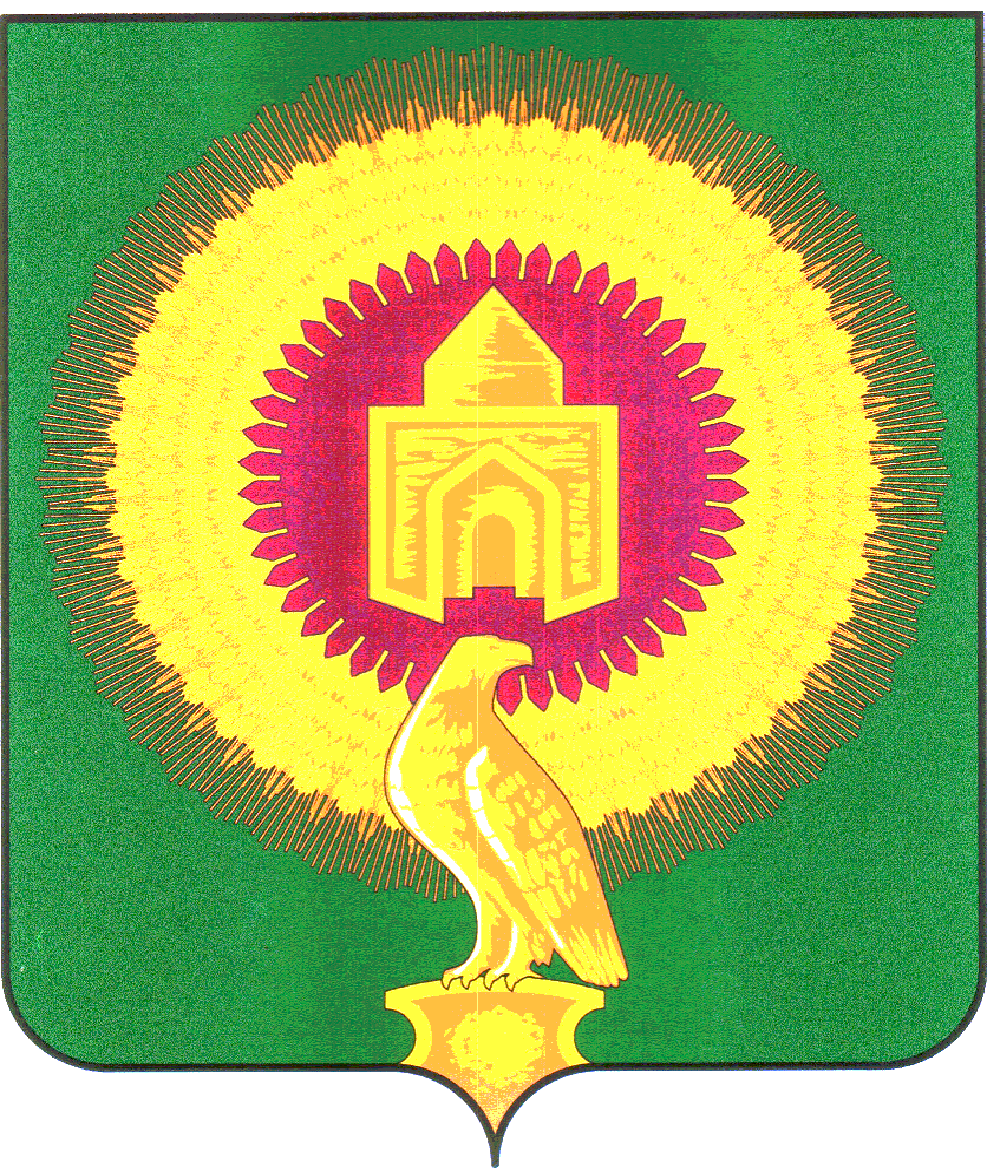 СОВЕТ ДЕПУТАТОВЛЕЙПЦИГСКОГО СЕЛЬСКОГО ПОСЕЛЕНИЯЧЕЛЯБИНСКОЙ ОБЛАСТИРЕШЕНИЕот 17 декабря 2014г № 21«О бюджете Лейпцигского сельского  поселения на 2015 год и плановый период 2016 и 2017 годов»В соответствии с Бюджетным кодексом Российской Федерации, Федеральным законом «Об общих принципах организации местного самоуправления в Российской Федерации», Уставом Лейпцигского сельского поселения, Положением о бюджетном процессе в Лейпцигского сельского  поселении, Совет депутатов Лейпцигского сельского поселенияРЕШАЕТ:Статья 1. Основные характеристики бюджета Лейпцигского сельского поселения на 2015 год и на плановый период 2016 и 2017 годов1. Утвердить основные характеристики бюджета Лейпцигского сельского поселения на 2015 год:1) прогнозируемый общий объем доходов бюджета Лейпцигского сельского поселения в сумме 1212,60 тыс. рублей, в том числе безвозмездные поступления от других бюджетов бюджетной системы Российской Федерации в сумме 654,80 тыс. рублей;2) общий объем расходов бюджета Лейпцигского сельского поселения в сумме 1212,60 тыс. рублей;3) дефицит (профицит) бюджета Лейпцигского сельского поселения не планируется2. Утвердить основные характеристики бюджета Лейпцигского сельского поселения на 2016 год и на 2017 год:1) прогнозируемый общий объем доходов бюджета Лейпцигского сельского поселения на 2016 год в сумме 600,03 тыс. рублей, в том числе безвозмездные поступления от других бюджетов бюджетной системы Российской Федерации в сумме 39,80 тыс. рублей, и на 2017 год в сумме 600,95 тыс. рублей, в том числе безвозмездные поступления от других бюджетов бюджетной системы Российской Федерации в сумме 37,80 тыс. рублей;2) общий объем расходов бюджета Лейпцигского сельского поселения на 2016 год в сумме 600,03 тыс. рублей, в том числе условно утвержденные расходы в сумме 15,03 тыс. рублей, и на 2017 год в сумме 600,95 тыс. рублей, в том числе условно утвержденные расходы в сумме 30,05 тыс. рублей;3) дефицит (профицит) бюджета Лейпцигского сельского  поселения на 2016 год и на 2017 год не планируетсяСтатья 2. Использование остатков средств бюджета Лейпцигского сельского поселения на 1 января 2015 годаУтвердить объем остатков средств бюджета Лейпцигского сельского поселения на 1 января 2015 года в сумме 97,0 тыс. рублей, направляемых на покрытие временных кассовых разрывов, возникающих в ходе исполнения бюджета Лейпцигского сельского поселения в 2015 году.Статья 3. Нормативы отчислений доходов в бюджет Лейпцигского сельского поселения на 2015 год и на плановый период 2016 и 2017 годов 	Утвердить нормативы отчислений доходов в бюджет Лейпцигского сельского поселения  на 2015 год и на плановый период 2016 и 2017 годов согласно приложению 1. 	Статья 4. Главные администраторы доходов бюджета Лейпцигского сельского поселения и источников финансирования дефицита бюджета Лейпцигского сельского поселения 	1. Утвердить перечень главных администраторов доходов бюджета Лейпцигского сельского поселения согласно приложению 2.	2. Утвердить перечень главных администраторов источников финансирования дефицита бюджета Лейпцигского сельского поселения согласно приложению 3.Статья 5. Бюджетные ассигнования на 2015 год и на плановый период 2016 и 2017 годов 1. Утвердить общий объем бюджетных ассигнований на исполнение публичных нормативных обязательств бюджета Лейпцигского сельского поселения на 2015 год в сумме 0,0 тыс. рублей, на 2016 год в сумме 0,0 тыс. рублей и на 2017 год в сумме 0,0 тыс. рублей.2. Утвердить:1) распределение бюджетных ассигнований по разделам, подразделам, целевым статьям, группам (группам и подгруппам) видов расходов бюджета  Лейпцигского сельского поселения на 2015 год (далее – классификация расходов бюджетов) согласно приложению 4, на плановый период 2016 и 2017 годов согласно приложению 5;2) ведомственную структуру расходов бюджета Лейпцигского сельского поселения на 2015 год согласно приложению 6, на плановый период 2016 и 2017 годов согласно приложению 7.		Статья 6. Особенности исполнения бюджета Лейпцигского сельского поселения в 2015 году 	1. Установить следующие основания для внесения в 2015 году изменений в показатели сводной бюджетной росписи бюджета Лейпцигского сельского поселения, связанные с особенностями исполнения бюджета Лейпцигского сельского поселения и (или) перераспределения бюджетных ассигнований между главными распорядителями средств бюджета Лейпцигского сельского поселения:1) изменение бюджетной классификации Российской Федерации, в том числе для отражения межбюджетных трансфертов;	2) поступление в доход бюджета Лейпцигского сельского поселения средств, полученных в адрес муниципальных казенных учреждений от добровольных пожертвований;3) поступление в доход бюджета Лейпцигского сельского поселения средств, полученных в адрес муниципальных казенных учреждений в возмещение ущерба при возникновении страховых случаев.2. Установить, что доведение лимитов бюджетных обязательств на 2015 год и финансирование в 2015 году осуществляется с учетом следующей приоритетности расходов:1) оплата труда и начисления на оплату труда;2) исполнение публичных нормативных обязательств;3) ликвидация последствий чрезвычайных ситуаций;4) оплата коммунальных услуг и услуг связи, арендной платы за пользование помещениями, арендуемыми муниципальными казенными учреждениями;5) уплата муниципальными казенными учреждениями налогов и сборов;Доведение лимитов бюджетных обязательств на 2015 год по иным направлениям, не указанным в настоящей части, осуществляется в соответствии с распоряжениями Администрации Лейпцигского сельского поселения.Статья 7. Верхний предел муниципального внутреннего долгаУстановить верхний предел муниципального внутреннего долга бюджета Лейпцигского сельского поселения:на 1 января 2016 года в сумме 27,90 тыс. рублей, в том числе предельный объем обязательств по муниципальным гарантиям в сумме 0,0 тыс. рублей;на 1 января 2017 года в сумме 28,00 тыс. рублей, в том числе предельный объем обязательств по муниципальным гарантиям в сумме 0,0 тыс. рублей;на 1 января 2018 года в сумме 28,10 тыс. рублей, в том числе предельный объем обязательств по муниципальным гарантиям в сумме 0,0 тыс. рублей.Статья 8. Программы муниципальных гарантий, муниципальных внутренних заимствований1. Утвердить Программу муниципальных гарантий бюджета Лейпцигского сельского поселения на 2015 год согласно приложению 8 и программу муниципальных гарантий бюджета Лейпцигского сельского поселения на 2015 год.2. Утвердить Программу муниципальных внутренних заимствований бюджета Лейпцигского сельского поселения на 2015 год согласно приложению 10 и программу муниципальных внутренних заимствований бюджета Лейпцигского сельского поселения на плановый период 2016 и 2017 годов согласно приложению 11. Статья 9. Межбюджетные трансферты бюджетам муниципальных районов из бюджета Лейпцигского сельского поселения1.Утвердить общий объем межбюджетных трансфертов предоставляемых муниципальному району из бюджета Лейпцигского сельского поселения на 2015 год и плановый период 2016-2017 годы в сумме 0,0 тыс.руб.Глава                                                                                            Лейпцигского сельского поселения:                                                Э.Т.Пискунова                                                                             Приложение 1к решению Совета депутатов Лейпцигского сельского поселения «О бюджете Лейпцигского сельского поселения на 2015 годи на плановый период 2015и 2016 годов»от 17 декабря 2014г № 21Нормативыотчислений доходов в бюджет Лейпцигского сельского поселения на 2015 год и на плановый период 2016 и 2017 годов(в процентах)Приложение 2к решению Совета депутатов Лейпцигского сельского поселения «О бюджете Лейпцигского сельского поселения на 2015 годи на плановый период 2015и 2016 годов»от 17 декабря 2014г № 21Переченьглавных администраторов доходов бюджетаЛейпцигского сельского поселенияГлавными администраторами доходов по группе доходов « 2 00 00000 00 – безвозмездные поступления» являются:в части дотаций – органы, организующие исполнение бюджетов – получатели дотаций;в части субсидий, субвенций, иных безвозмездных поступлений – органы, уполномоченные в соответствии с законодательными и                  нормативными правовыми актами на использование указанных денежных средств.*По налоговым доходам администрирование осуществляется с применением кода подвида доходов 1000,2000,3000,4000,5000** в части доходов, зачисляемых в бюджет поселения  *** администрирование осуществляется с применением  кода подвида доходов 1000,2000,3000,4000   Приложение 3к решению Совета депутатов Лейпцигского сельского поселения «О бюджете Лейпцигского сельского поселения на 2015 годи на плановый период 2015и 2016 годов»от 17 декабря 2014г № 21Переченьглавных администраторов источников финансированиядефицита бюджета Лейпцигского сельского поселенияПриложение 4к решению Совета депутатов Лейпцигского сельского поселения «О бюджете Лейпцигского сельского поселения на 2015 годи на плановый период 2015и 2016 годов»от 17 декабря 2014г № 21Распределение бюджетных ассигнований по разделам и подразделам, целевым статьям и видам расходов классификации расходов бюджета  Лейпцигского сельского поселения на 2015 год(тыс. руб.)Приложение 5к решению Совета депутатов Лейпцигского сельского поселения «О бюджете Лейпцигского сельского поселения на 2015 годи на плановый период 2015и 2016 годов»от 17 декабря 2014г № 21Распределение бюджетных ассигнований по разделам и подразделам, целевым статьям и видам расходов классификации расходов бюджета  Лейпцигского сельского поселения на 2016 и 2017  годов											тыс.рубПриложение 6к решению Совета депутатов Лейпцигского сельского поселения «О бюджете Лейпцигского сельского поселения на 2015 годи на плановый период 2015и 2016 годов»от 17 декабря 2014г № 21Ведомственная структура расходов бюджета Лейпцигского сельского поселения на 2015 год(тыс.руб)Приложение 7к решению Совета депутатов Лейпцигского сельского поселения «О бюджете Лейпцигского сельского поселения на 2015 годи на плановый период 2015и 2016 годов»от 17 декабря 2014г № 21Ведомственная структурарасходов бюджета Лейпцигского сельского поселения на плановый период 2016 и 2017 годов(тыс.руб.)Приложение 8к решению Совета депутатов Лейпцигского сельского поселения «О бюджете Лейпцигского сельского поселения на 2015 годи на плановый период 2015и 2016 годов»от 17 декабря 2014г № 21Программамуниципальных гарантий на 2015 годПредоставление муниципальных гарантий в 2015 году не планируется.Приложение 9к решению Совета депутатов Лейпцигского сельского поселения «О бюджете Лейпцигского сельского поселения на 2015 годи на плановый период 2015и 2016 годов»от 17 декабря 2014г № 21Программамуниципальных гарантий на плановый период 2016 и 2017 годовПредоставление муниципальных гарантий в 2016 и 2017 годах не планируется.Приложение 10к решению Совета депутатов Лейпцигского сельского поселения «О бюджете Лейпцигского сельского поселения на 2015 годи на плановый период 2015и 2016 годов»от 17 декабря 2014г № 21Программамуниципальных внутренних заимствований на 2015 годМуниципальные заимствования в 2015 году не планируются.Приложение 11к решению Совета депутатов Лейпцигского сельского поселения «О бюджете Лейпцигского сельского поселения на 2015 годи на плановый период 2015и 2016 годов»от 17 декабря 2014г № 21Программамуниципальных внутренних заимствований на плановый период 2016 и 2017 годовМуниципальные заимствования в 2016 и 2017 годах не планируются.Наименование доходаБюджет поселения12В части погашения задолженности и перерасчетов по отмененным налогам, сборам и иным обязательным платежамЗемельный налог (по обязательствам, возникшим до 1 января 2006 года), мобилизуемый на территориях поселений100В части доходов от оказания платных услуг (работ) и компенсации затрат государстваПлата за  оказание услуг по присоединению объектов дорожного сервиса к автомобильным дорогам общего пользования местного значения, зачисляемая в бюджеты поселений100Прочие доходы от оказания платных услуг (работ) получателями  средств бюджетов поселений100Доходы, поступающие в порядке возмещения расходов, понесенных в связи с эксплуатацией  имущества поселений100Прочие доходы от компенсации затрат бюджетов поселений100В части административных платежей и сборовПлатежи, взимаемые органами местного самоуправления (организациями) поселений за выполнение определенных функций100В части штрафов, санкций, возмещения ущербаДоходы от возмещения ущерба при возникновении  страховых случаев                        по обязательному страхованию гражданской ответственности, когда выгодоприобретателями выступают получатели средств бюджетов поселений100Доходы от возмещения ущерба при возникновении иных страховых случаев, когда выгодоприобретателями выступают получатели средств бюджетов поселений100В части прочих неналоговых доходовНевыясненные поступления, зачисляемые в бюджеты поселений100Возмещение потерь сельскохозяйственного производства,  связанных с изъятием сельскохозяйственных угодий,  расположенных на территориях поселений (по обязательствам, возникшим до 1 января 2008 года)100Прочие неналоговые доходы бюджетов поселений100Целевые отчисления от лотерей поселений100Средства самообложения граждан, зачисляемые в бюджеты поселений100В части безвозмездных поступлений от других бюджетов бюджетной системы Российской ФедерацииДотации бюджетам поселений100Субсидии бюджетам поселений100Субвенции бюджетам поселений100Иные межбюджетные трансферты, передаваемые бюджетам поселений100Прочие безвозмездные поступления в бюджеты поселений100В части безвозмездных поступлений от государственных (муниципальных) организацийБезвозмездные поступления от государственных (муниципальных) организаций в бюджеты поселений100В части прочих безвозмездных поступленийБезвозмездные поступления от физических и юридических лиц на финансовое обеспечение дорожной деятельности, в том числе добровольных пожертвований, в отношении автомобильных дорог общего пользования местного значения поселений100Прочие безвозмездные поступления в бюджеты поселений100В части перечислений для осуществления возврата (зачета) излишне уплаченных или излишне взысканных сумм налогов, сборов и иных платежей, а также сумм процентов за несвоевременное осуществление такого возврата и процентов, начисленных на излишне взысканные суммы Перечисления из бюджетов поселений (в бюджеты поселений) для осуществления возврата (зачета) излишне уплаченных или излишне взысканных сумм налогов, сборов и иных платежей, а также сумм процентов за несвоевременное осуществление такого возврата и процентов, начисленных на излишне взысканные суммы100В части доходов бюджетов бюджетной системы Российской Федерации от возврата бюджетами бюджетной системы Российской Федерации и организациями остатков субсидий, субвенций и иных межбюджетных трансфертов, имеющих целевое назначение, прошлых летДоходы бюджетов поселений от возврата бюджетами бюджетной системы Российской Федерации остатков субсидий, субвенций и иных межбюджетных трансфертов, имеющих целевое назначение,  прошлых лет100Доходы бюджетов поселений от возврата  организациями остатков субсидий прошлых лет100В части возврата остатков субсидий, субвенций и иных межбюджетных трансфертов, имеющих целевое назначение, прошлых летВозврат остатков субсидий, субвенций и иных межбюджетных трансфертов, имеющих целевое назначение,  прошлых лет  из бюджетов поселений100Код бюджетной классификации     
Российской ФедерацииКод бюджетной классификации     
Российской ФедерацииНаименование главного администратора
доходов бюджета Лейпцигского  сельского поселения,     
кода бюджетной классификации    
Российской ФедерацииНаименование главного администратора
доходов бюджета Лейпцигского  сельского поселения,     
кода бюджетной классификации    
Российской Федерацииглавного   
администратора
доходовдоходов бюджета   
Лейпцигского сельского поселенияНаименование главного администратора
доходов бюджета Лейпцигского  сельского поселения,     
кода бюджетной классификации    
Российской ФедерацииНаименование главного администратора
доходов бюджета Лейпцигского  сельского поселения,     
кода бюджетной классификации    
Российской Федерации1233007Контрольно-счетная палата Челябинской областиКонтрольно-счетная палата Челябинской области0071 16 18050 10 0000 1401 16 18050 10 0000 140Денежные взыскания (штрафы) за нарушение бюджетного законодательства (в части бюджетов поселений)Денежные взыскания (штрафы) за нарушение бюджетного законодательства (в части бюджетов поселений)034Главное контрольное управление Челябинской областиГлавное контрольное управление Челябинской области0341 16 18050 10 0000 1401 16 18050 10 0000 140Денежные взыскания (штрафы) за нарушение бюджетного законодательства (в части бюджетов поселений)Денежные взыскания (штрафы) за нарушение бюджетного законодательства (в части бюджетов поселений)0341 16 33050 10 0000 1401 16 33050 10 0000 140Денежные взыскания (штрафы) за нарушение законодательства Российской Федерации о контрактной системе в сфере закупок товаров, работ, услуг для обеспечения государственных и муниципальных нужд для нужд поселенийДенежные взыскания (штрафы) за нарушение законодательства Российской Федерации о контрактной системе в сфере закупок товаров, работ, услуг для обеспечения государственных и муниципальных нужд для нужд поселений182Управление Федеральной налоговой службы Российской Федерации по Челябинской области *Управление Федеральной налоговой службы Российской Федерации по Челябинской области *182101 02000 01 0000 110101 02000 01 0000 110Налог на доходы физических лиц**Налог на доходы физических лиц**1821 05 03000 01 0000 1101 05 03000 01 0000 110Единый сельскохозяйственный налог**Единый сельскохозяйственный налог**1821 06 01030 10 1000 1101 06 01030 10 1000 110Налог на имущество физических лицНалог на имущество физических лиц1821 06 06000 00 0000 1101 06 06000 00 0000 110Земельный налогЗемельный налог1821 09 04050 00 0000 1101 09 04050 00 0000 110Земельный налог (по обязательствам, возникшим до 1 января 2006 года)Земельный налог (по обязательствам, возникшим до 1 января 2006 года)829Администрация Лейпцигского сельского поселенияАдминистрация Лейпцигского сельского поселения8291 08 04020 01 0000 1101 08 04020 01 0000 110Государственная пошлина за совершение нотариальных действий должностными лицами органов местного самоуправления, уполномоченными в соответствии с законодательными актами Российской Федерации на совершение нотариальных действий***Государственная пошлина за совершение нотариальных действий должностными лицами органов местного самоуправления, уполномоченными в соответствии с законодательными актами Российской Федерации на совершение нотариальных действий***8291 11  05025 10 0000 1201 11  05025 10 0000 120Доходы, получаемые в виде арендной платы, а также средства от продажи права на заключение договоров аренды за земли, находящиеся в собственности поселений (за исключением земельных участков муниципальных бюджетных и автономных учреждений)Доходы, получаемые в виде арендной платы, а также средства от продажи права на заключение договоров аренды за земли, находящиеся в собственности поселений (за исключением земельных участков муниципальных бюджетных и автономных учреждений)8291 11 09045 10 0000 1201 11 09045 10 0000 120Прочие поступления от использования имущества, находящегося в собственности поселений (за исключением имущества муниципальных бюджетных и автономных учреждений, а также имущества муниципальных унитарных предприятий, в том числе казенных)Прочие поступления от использования имущества, находящегося в собственности поселений (за исключением имущества муниципальных бюджетных и автономных учреждений, а также имущества муниципальных унитарных предприятий, в том числе казенных)8291 13 01995 10 0000 1301 13 01995 10 0000 130Прочие доходы от оказания платных услуг (работ) получателями средств бюджетов поселенийПрочие доходы от оказания платных услуг (работ) получателями средств бюджетов поселений8291 13 02065 10 0000 1301 13 02065 10 0000 130Доходы, поступающие в порядке возмещения расходов, понесенных в связи с эксплуатацией имущества поселенийДоходы, поступающие в порядке возмещения расходов, понесенных в связи с эксплуатацией имущества поселений8291 14 02053 10 0000 4101 14 02053 10 0000 410Доходы от реализации иного имущества, находящегося в собственности поселений (за исключением имущества муниципальных бюджетных и автономных учреждений, а также имущества муниципальных унитарных предприятий, в том числе казенных), в части реализации основных средств по указанному имуществуДоходы от реализации иного имущества, находящегося в собственности поселений (за исключением имущества муниципальных бюджетных и автономных учреждений, а также имущества муниципальных унитарных предприятий, в том числе казенных), в части реализации основных средств по указанному имуществу8291 14 02053 10 0000 4401 14 02053 10 0000 440Доходы от реализации иного имущества, находящегося в собственности поселений (за исключением имущества муниципальных бюджетных и автономных учреждений, а также имущества муниципальных унитарных предприятий, в том числе казенных), в части реализации материальных запасов по указанному имуществуДоходы от реализации иного имущества, находящегося в собственности поселений (за исключением имущества муниципальных бюджетных и автономных учреждений, а также имущества муниципальных унитарных предприятий, в том числе казенных), в части реализации материальных запасов по указанному имуществу8291 14 06025 10 0000 4301 14 06025 10 0000 430Доходы от продажи земельных участков, находящихся в собственности поселений (за исключением земельных участков муниципальных бюджетных и автономных учреждений)Доходы от продажи земельных участков, находящихся в собственности поселений (за исключением земельных участков муниципальных бюджетных и автономных учреждений)8291 16 90050 10 0000 1401 16 90050 10 0000 140Прочие поступления от денежных взысканий (штрафов) и иных сумм в возмещение ущерба, зачисляемые в бюджеты поселенийПрочие поступления от денежных взысканий (штрафов) и иных сумм в возмещение ущерба, зачисляемые в бюджеты поселений8291 17 01050 10 0000 1801 17 01050 10 0000 180Невыясненные поступления, зачисляемые в бюджеты поселенийНевыясненные поступления, зачисляемые в бюджеты поселений8291 17 05050 10 0000 1801 17 05050 10 0000 180Прочие неналоговые доходы бюджетов поселенийПрочие неналоговые доходы бюджетов поселений8291 18 05000 10 0000 1801 18 05000 10 0000 180Поступления в бюджеты поселений (перечисления из бюджетов поселений) по урегулированию расчетов между бюджетами бюджетной системы Российской Федерации по распределенным доходамПоступления в бюджеты поселений (перечисления из бюджетов поселений) по урегулированию расчетов между бюджетами бюджетной системы Российской Федерации по распределенным доходам8292 02 01001 10 0000 151 2 02 01001 10 0000 151 Дотации бюджетам поселений на выравнивание бюджетной обеспеченностиДотации бюджетам поселений на выравнивание бюджетной обеспеченности8292 02 01003 10 0000 151  2 02 01003 10 0000 151  Дотации бюджетам поселений на поддержку мер по обеспечению сбалансированности бюджетовДотации бюджетам поселений на поддержку мер по обеспечению сбалансированности бюджетов8292 02 02999 10 0000 1512 02 02999 10 0000 151Прочие субсидии бюджетам поселенийПрочие субсидии бюджетам поселений8292 02 03015 10 0000 151  2 02 03015 10 0000 151  Субвенции бюджетам поселений на осуществление первичного воинского учета на территориях, где отсутствуют военные комиссариатыСубвенции бюджетам поселений на осуществление первичного воинского учета на территориях, где отсутствуют военные комиссариаты8292 02 04014 10 0000 1512 02 04014 10 0000 151Межбюджетные трансферты, передаваемые бюджетам поселений из бюджетов муниципальных районов на осуществление части полномочий по решению вопросов местного значения в соответствии с заключенными соглашениямиМежбюджетные трансферты, передаваемые бюджетам поселений из бюджетов муниципальных районов на осуществление части полномочий по решению вопросов местного значения в соответствии с заключенными соглашениями8292 07 05030 10 0000 1802 07 05030 10 0000 180Прочие безвозмездные поступления в бюджеты поселенийПрочие безвозмездные поступления в бюджеты поселений8292 08 05000 10 0000 1802 08 05000 10 0000 180Перечисления из бюджетов поселений (в бюджеты поселений) для осуществления возврата (зачета) излишне уплаченных или излишне взысканных сумм налогов, сборов и иных платежей, а также сумм процентов за несвоевременное осуществление такого возврата и процентов, начисленных на излишне взысканные суммыПеречисления из бюджетов поселений (в бюджеты поселений) для осуществления возврата (зачета) излишне уплаченных или излишне взысканных сумм налогов, сборов и иных платежей, а также сумм процентов за несвоевременное осуществление такого возврата и процентов, начисленных на излишне взысканные суммы8292 18 05010 10 0000 151 2 18 05010 10 0000 151 Доходы бюджетов поселений от возврата остатков субсидий, субвенций и иных межбюджетных трансфертов, имеющих целевое назначение, прошлых лет из бюджетов муниципальных районовДоходы бюджетов поселений от возврата остатков субсидий, субвенций и иных межбюджетных трансфертов, имеющих целевое назначение, прошлых лет из бюджетов муниципальных районов8292 19 05000 10 0000 1512 19 05000 10 0000 151Возврат остатков субсидий, субвенций и иных межбюджетных трансфертов, имеющих целевое назначение, прошлых лет из бюджетов поселенийВозврат остатков субсидий, субвенций и иных межбюджетных трансфертов, имеющих целевое назначение, прошлых лет из бюджетов поселенийКод бюджетной классификации Российской ФедерацииКод бюджетной классификации Российской ФедерацииНаименование главного администратора источников финансирования дефицита бюджета  Лейпцигского сельского   поселения, кода бюджетной классификации Российской Федерацииглавного администратораисточников финансирования дефицита бюджета Лейпцигского сельского  поселенияНаименование главного администратора источников финансирования дефицита бюджета  Лейпцигского сельского   поселения, кода бюджетной классификации Российской Федерации123Администрация Лейпцигского сельского поселенияАдминистрация Лейпцигского сельского поселенияАдминистрация Лейпцигского сельского поселения82901 03 01 00 10 0000 710Получение кредитов от других бюджетов бюджетной системы Российской Федерации бюджетами поселений в валюте Российской Федерации82901 03 01 00 10 0000 810Погашение бюджетами поселений кредитов  от других бюджетов бюджетной системы Российской Федерации в валюте Российской Федерации829 01 05 02 01 10 0000 510Увеличение прочих остатков денежных средств бюджетов поселений82901 05 02 01 10 0000 610Уменьшение прочих остатков денежных средств бюджетов поселенийНаименованиеРзПРЦСРВР2015 гНаименованиеРзПРЦСРВР2015 гАДМИНИСТРАЦИЯ ЛЕЙПЦИГСКОГО СЕЛЬСКОГО ПОСЕЛЕНИЯ ВАРНЕНСКОГО МУНИЦИПАЛЬНОГО РАЙОНА ЧЕЛЯБИНСКОЙ ОБЛАСТИ1212,60ОБЩЕГОСУДАРСТВЕННЫЕ ВОПРОСЫ0100741,10Функционирование высшего должностного лица субъекта Российской Федерации и муниципального образования0102236,80Глава муниципального образования01020020300236,80Расходы на выплаты персоналу в целях обеспечения выполнения функций государственными (муниципальными) органами, казенными учреждениями, органами управления государственными внебюджетными фондами01020020300121236,80Функционирование Правительства Российской Федерации, высших исполнительных органов государственной власти субъектов Российской Федерации, местных администраций0104301,70Центральный аппарат01040020400274,20Расходы на выплаты персоналу в целях обеспечения выполнения функций государственными (муниципальными) органами, казенными учреждениями, органами управления государственными внебюджетными фондами01040020400121189,90Закупка товаров, работ и услуг для государственных (муниципальных) нужд0104002040024484,30Уплата налога на имущество организаций,земельного и транспортного налога0104002890027,50Иные бюджетные ассигнования0104002890085127,50Обеспечение деятельности финансовых, налоговых и таможенных органов и органов финансового (финансово-бюджетного) надзора0106202,60Центральный аппарат01060020400202,60Расходы на выплаты персоналу в целях обеспечения выполнения функций государственными (муниципальными) органами, казенными учреждениями, органами управления государственными внебюджетными фондами01060020400121202,60НАЦИОНАЛЬНАЯ ОБОРОНА020039,80Мобилизационная и вневойсковая подготовка020339,80Осуществление полномочий по первичному воинскому учету на территориях, где отсутствуют военные комиссариаты0203001511839,80Расходы на выплаты персоналу в целях обеспечения выполнения функций государственными (муниципальными) органами, казенными учреждениями, органами управления государственными внебюджетными фондами0203001511812133,80Закупка товаров, работ и услуг для государственных (муниципальных) нужд020300151182446,00ЖИЛИЩНО-КОММУНАЛЬНОЕ ХОЗЯЙСТВО0500140,30Благоустройство0503140,30Расходы на прочие мероприятия по благоустройству городских округов и поселений, не отнесенные к целевым статьям0503600050012,00Закупка товаров, работ и услуг для государственных (муниципальных) нужд0503600050024412,00Уличное освещение05036000100128,30Закупка товаров, работ и услуг для государственных (муниципальных) нужд05036000100244128,30КУЛЬТУРА, КИНЕМАТОГРАФИЯ0800291,40Культура0801291,40Обеспечение деятельности (оказание услуг) подведомственных казенных учреждений за счет средств местного бюджета08014409901291,40Расходы на выплаты персоналу в целях обеспечения выполнения функций государственными (муниципальными) органами, казенными учреждениями, органами управления государственными внебюджетными фондами08014409901111241,40Закупка товаров, работ и услуг для государственных (муниципальных) нужд0801440990124450,00Всего1212,60НаименованиеРзПРЦСРВР2016 г.2017 г.НаименованиеРзПРЦСРВР2016 г.2017 г.АДМИНИСТРАЦИЯ ЛЕЙПЦИГСКОГО СЕЛЬСКОГО ПОСЕЛЕНИЯ ВАРНЕНСКОГО МУНИЦИПАЛЬНОГО РАЙОНА ЧЕЛЯБИНСКОЙ ОБЛАСТИ585,00570,91ОБЩЕГОСУДАРСТВЕННЫЕ ВОПРОСЫ0100274,71261,36Функционирование высшего должностного лица субъекта Российской Федерации и муниципального образования010279,8079,80Глава муниципального образования0102002030079,8079,80Расходы на выплаты персоналу в целях обеспечения выполнения функций государственными (муниципальными) органами, казенными учреждениями, органами управления государственными внебюджетными фондами0102002030012179,8079,80Функционирование Правительства Российской Федерации, высших исполнительных органов государственной власти субъектов Российской Федерации, местных администраций0104105,00105,00Центральный аппарат01040020400105,00105,00Расходы на выплаты персоналу в целях обеспечения выполнения функций государственными (муниципальными) органами, казенными учреждениями, органами управления государственными внебюджетными фондами0104002040012156,0056,00Закупка товаров, работ и услуг для государственных (муниципальных) нужд0104002040024449,0049,00Обеспечение деятельности финансовых, налоговых и таможенных органов и органов финансового (финансово-бюджетного) надзора010689,9176,56Центральный аппарат0106002040089,9176,56Расходы на выплаты персоналу в целях обеспечения выполнения функций государственными (муниципальными) органами, казенными учреждениями, органами управления государственными внебюджетными фондами0106002040012189,9176,56НАЦИОНАЛЬНАЯ ОБОРОНА020039,8037,80Мобилизационная и вневойсковая подготовка020339,8037,80Осуществление полномочий по первичному воинскому учету на территориях, где отсутствуют военные комиссариаты0203001511839,8037,80Расходы на выплаты персоналу в целях обеспечения выполнения функций государственными (муниципальными) органами, казенными учреждениями, органами управления государственными внебюджетными фондами0203001511812133,8034,80Закупка товаров, работ и услуг для государственных (муниципальных) нужд020300151182446,003,00ЖИЛИЩНО-КОММУНАЛЬНОЕ ХОЗЯЙСТВО0500106,50106,50Благоустройство0503106,50106,50Расходы на прочие мероприятия по благоустройству городских округов и поселений, не отнесенные к целевым статьям0503600050012,0012,00Закупка товаров, работ и услуг для государственных (муниципальных) нужд0503600050024412,0012,00Уличное освещение0503600010094,5094,50Закупка товаров, работ и услуг для государственных (муниципальных) нужд0503600010024494,5094,50КУЛЬТУРА, КИНЕМАТОГРАФИЯ0800163,99165,25Культура0801163,99165,25Обеспечение деятельности (оказание услуг) подведомственных казенных учреждений за счет средств местного бюджета08014409901163,99165,25Расходы на выплаты персоналу в целях обеспечения выполнения функций государственными (муниципальными) органами, казенными учреждениями, органами управления государственными внебюджетными фондами08014409901111137,40137,40Закупка товаров, работ и услуг для государственных (муниципальных) нужд0801440990124426,5927,85Всего585,00570,91НаименованиеМинРзПРЦСРВР2015 гНаименованиеМинРзПРЦСРВР2015 гАДМИНИСТРАЦИЯ ЛЕЙПЦИГСКОГО СЕЛЬСКОГО ПОСЕЛЕНИЯ ВАРНЕНСКОГО МУНИЦИПАЛЬНОГО РАЙОНА ЧЕЛЯБИНСКОЙ ОБЛАСТИ8291212,60ОБЩЕГОСУДАРСТВЕННЫЕ ВОПРОСЫ8290100741,10Функционирование высшего должностного лица субъекта Российской Федерации и муниципального образования8290102236,80Глава муниципального образования82901020020300236,80Расходы на выплаты персоналу в целях обеспечения выполнения функций государственными (муниципальными) органами, казенными учреждениями, органами управления государственными внебюджетными фондами82901020020300121236,80Функционирование Правительства Российской Федерации, высших исполнительных органов государственной власти субъектов Российской Федерации, местных администраций8290104301,70Центральный аппарат82901040020400274,20Расходы на выплаты персоналу в целях обеспечения выполнения функций государственными (муниципальными) органами, казенными учреждениями, органами управления государственными внебюджетными фондами82901040020400121189,90Закупка товаров, работ и услуг для государственных (муниципальных) нужд8290104002040024484,30Уплата налога на имущество организаций,земельного и транспортного налога8290104002890027,50Иные бюджетные ассигнования8290104002890085127,50Обеспечение деятельности финансовых, налоговых и таможенных органов и органов финансового (финансово-бюджетного) надзора8290106202,60Центральный аппарат82901060020400202,60Расходы на выплаты персоналу в целях обеспечения выполнения функций государственными (муниципальными) органами, казенными учреждениями, органами управления государственными внебюджетными фондами82901060020400121202,60НАЦИОНАЛЬНАЯ ОБОРОНА829020039,80Мобилизационная и вневойсковая подготовка829020339,80Осуществление полномочий по первичному воинскому учету на территориях, где отсутствуют военные комиссариаты8290203001511839,80Расходы на выплаты персоналу в целях обеспечения выполнения функций государственными (муниципальными) органами, казенными учреждениями, органами управления государственными внебюджетными фондами8290203001511812133,80Закупка товаров, работ и услуг для государственных (муниципальных) нужд829020300151182446,00ЖИЛИЩНО-КОММУНАЛЬНОЕ ХОЗЯЙСТВО8290500140,30Благоустройство8290503140,30Расходы на прочие мероприятия по благоустройству городских округов и поселений, не отнесенные к целевым статьям8290503600050012,00Закупка товаров, работ и услуг для государственных (муниципальных) нужд8290503600050024412,00Уличное освещение82905036000100128,30Закупка товаров, работ и услуг для государственных (муниципальных) нужд82905036000100244128,30КУЛЬТУРА, КИНЕМАТОГРАФИЯ8290800291,40Культура8290801291,40Обеспечение деятельности (оказание услуг) подведомственных казенных учреждений за счет средств местного бюджета82908014409901291,40Расходы на выплаты персоналу в целях обеспечения выполнения функций государственными (муниципальными) органами, казенными учреждениями, органами управления государственными внебюджетными фондами82908014409901111241,40Закупка товаров, работ и услуг для государственных (муниципальных) нужд8290801440990120050,00Всего1212,60НаименованиеМинРзПРЦСРВР2016 г.2017 г.НаименованиеМинРзПРЦСРВР2016 г.2017 г.АДМИНИСТРАЦИЯ ЛЕЙПЦИГСКОГО СЕЛЬСКОГО ПОСЕЛЕНИЯ ВАРНЕНСКОГО МУНИЦИПАЛЬНОГО РАЙОНА ЧЕЛЯБИНСКОЙ ОБЛАСТИ829585,00570,91ОБЩЕГОСУДАРСТВЕННЫЕ ВОПРОСЫ8290100274,71261,36Функционирование высшего должностного лица субъекта Российской Федерации и муниципального образования829010279,8079,80Глава муниципального образования8290102002030079,8079,80Расходы на выплаты персоналу в целях обеспечения выполнения функций государственными (муниципальными) органами, казенными учреждениями, органами управления государственными внебюджетными фондами8290102002030012179,8079,80Функционирование Правительства Российской Федерации, высших исполнительных органов государственной власти субъектов Российской Федерации, местных администраций8290104105,00105,00Центральный аппарат82901040020400105,00105,00Расходы на выплаты персоналу в целях обеспечения выполнения функций государственными (муниципальными) органами, казенными учреждениями, органами управления государственными внебюджетными фондами8290104002040012156,0056,00Закупка товаров, работ и услуг для государственных (муниципальных) нужд8290104002040024449,0049,00Обеспечение деятельности финансовых, налоговых и таможенных органов и органов финансового (финансово-бюджетного) надзора829010689,9176,56Центральный аппарат8290106002040089,9176,56Расходы на выплаты персоналу в целях обеспечения выполнения функций государственными (муниципальными) органами, казенными учреждениями, органами управления государственными внебюджетными фондами8290106002040012189,9176,56НАЦИОНАЛЬНАЯ ОБОРОНА829020039,8037,80Мобилизационная и вневойсковая подготовка829020339,8037,80Осуществление полномочий по первичному воинскому учету на территориях, где отсутствуют военные комиссариаты8290203001511839,8037,80Расходы на выплаты персоналу в целях обеспечения выполнения функций государственными (муниципальными) органами, казенными учреждениями, органами управления государственными внебюджетными фондами8290203001511812133,8034,80Закупка товаров, работ и услуг для государственных (муниципальных) нужд829020300151182446,003,00ЖИЛИЩНО-КОММУНАЛЬНОЕ ХОЗЯЙСТВО8290500106,50106,50Благоустройство8290502106,50106,50Расходы на прочие мероприятия по благоустройству городских округов и поселений, не отнесенные к целевым статьям8290503600050012,0012,00Закупка товаров, работ и услуг для государственных (муниципальных) нужд8290503600050024412,0012,00Уличное освещение8290503600010094,5094,50Закупка товаров, работ и услуг для государственных (муниципальных) нужд8290503600010024494,5094,50КУЛЬТУРА, КИНЕМАТОГРАФИЯ8290800163,99165,25Культура8290801163,99165,25Обеспечение деятельности (оказание услуг) подведомственных казенных учреждений за счет средств местного бюджета82908014409901163,99165,25Расходы на выплаты персоналу в целях обеспечения выполнения функций государственными (муниципальными) органами, казенными учреждениями, органами управления государственными внебюджетными фондами82908014409901111137,40137,40Закупка товаров, работ и услуг для государственных (муниципальных) нужд8290801440990124426,5927,85Всего585,00570,91